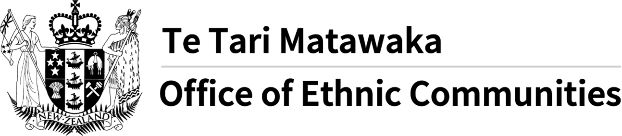 जातीय समुदायों के कार्यालय ने कोविड-19 सर्वेक्षण प्रारंभ कियाजातीय समुदायों का कार्यालय पूरे एओटिरोआ न्यूज़ीलैंड में जातीय समुदायों के व्यक्तियों से आग्रह कर रहा है कि वे कोविड-19 के कारण सामने आई चुनौतियों से जुड़े अपने दृष्टिकोणों, अनुभवों, और चिंताओं को साझा करें। कोविड-19 के कारण समाज में असमानताएं और बढ़नी संभावित हैं जो पहले से ही मौजूद हैं। कुछ तात्कालिक प्रभाव, रोजगार पर प्रभाव सहित, भलीभांति ज्ञात हैं; लेकिन हम यह सुनिश्चित करना चाहते हैं कि जातीय समुदायों के दृष्टिकोण और चिंताएं, इस महामारी के लिए सरकार की प्रतिक्रिया को निरंतर आकार देती रहें। जातीय समुदायों के कार्यालय ने कोविड-19 के संबंध में जातीय समुदायों के अनुभवों और चिंताओं की एक झलक प्राप्त करने के लिए एक सर्वेक्षण तैयार किया है। इस सर्वेक्षण में प्रदान की गई जानकारी बेनामी रहेगी और जातीय समुदायों का कार्यालय – जो कि आंतरिक मामलों के विभाग का एक अंग है, द्वारा अनुसंधान संबंधी प्रयोजनों के लिए उपयोग की जाएगी। सर्वेक्षण शुक्रवार 26 फरवरी से शुक्रवार 23 अप्रैल 2021 तक खुला रहेगा।सर्वेक्षण भरने में आप किसी से मदद ले सकते हैं।ऑनलाइन सर्वेक्षण तक पहुंचने के लिए, कृपया निम्न लिंक पर क्लिक करें: https://www.surveymonkey.com/r/OECCOVID-19SurveyMINइस संदेश का अनुवाद ट्रांस्लेशन सर्विसिज़, डिपार्टमेंट ऑफ इंटर्नल अफेयर्स (अनुवाद सेवाएं, आंतरिक मामलों के विभाग) द्वारा किया गया है और मल्टीलिंग्वल इन्फोर्मेशन नेटवर्क (बहुभाषी सूचना तंत्र) द्वारा साझा किया गया है। नेटवर्क के बारे में अधिक जानकारी के लिए जातीय समुदायों का कार्यालय की वेबसाइट पर जाएं।